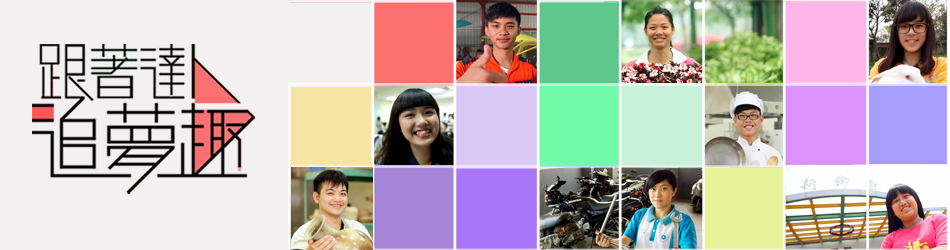 【跟著達人追夢趣】校園播映活動一、節目宗旨及推廣目的：根據天下雜誌調查，台灣有8成上班族自覺入錯行，平均要換3.32次工作才能找到理想工作！而人力銀行調查也顯示，大學以上學歷的上班族，有超過36%覺得自己“學非所用”。國中，是一個生涯探索的分水嶺。客家電視台有感於現今國中生對未來的追求與迷網，特別製作<跟著達人追夢趣>節目，記錄著13個高職生的夢想，並帶領他們走入專業、體驗真實的職場環境。透過被記錄的高職生職場體驗，我們期望透過這個節目，讓國中生提前了解並掌握適合自己的職涯性向與目標。作家九把刀說：「說出來會被嘲笑的夢想，才有實踐的價值。即使跌倒了，姿勢也會很豪邁。」因此在節目裡，我們鼓勵高職同學勇敢說出自己對未來職涯的夢想，培養追夢的勇氣；推廣到國中校園，更是鼓勵國中生趁早擁有自己的夢想，規劃實踐的藍圖，將自己帶往更精彩的人生。播映期間：103年11月15日~104年1月15日(公播為期兩個月，時間由學校自行安排)播映地點及對象：各縣市國中學校，國中師生共同參與申請辦法：對象以國中為主，以學校為單位開放申請，每校限申請乙份。申請時間自即日起至11月10日止。本活動僅提供網路申請，請上客家電視台網站www.hakkatv.org.tw。隨公播版DVD影片，另附上國中職涯探索單(可依據學生數自行影印)，提供老師在課堂上使用，建議看完影片後進一步了解學生職涯意向，給予後續溝通與輔導協助。五、申請條件：    1.申請學校請自行安排播映場地，以DVD播放方式。建議可於班級、年級週會或中央連播系統傳送各班播映。2.請各校協助於播映結束後兩週內，回傳觀影人數及播映活動照片3 張，並email至客家電視台(info@hakkatv.org.tw)。六、影片說明客台提供公播版DVD影片(「守護動物的天使」、「烘培小學徒」，二集各30分鐘，不限次數，限在播映期間內)。影片免費公播版權時間自103年11月15日起至104年1月15日止。DVD內容為「跟著達人追夢趣」十三集主題，分別為備註說明：其它集數於10月26日起，客家電視台每週日晚間7:30播出，歡迎準時收看。或每集首播後，即可於客家電視youtube頻道收視。活動企劃：陳品芳   TEL：02-26302034   mar51059@hakkatv.org.tw播出時間每集名稱體驗行業類別10/26守護動物的天使－吳家錥獸醫11/02黑手技師花木蘭－沈芷嬋汽車科11/09傳承客庄好味道－黃庭毅廚師11/16百分百藝能女孩－徐墨竹演藝11/23拈花惹草綠手指－黃敏園藝11/30泥土夢想家－蕭立學陶藝12/07飛安守門員－黃志文飛機修護12/14彩繪內心的童趣－鄭小雈插畫家12/21彩妝美眉－廖家琪時尚造型12/28幸福空間設計家－黃禎語室內設計01/04烘培小學徒－鄧如雅烘焙師01/11探索水世界－劉銘凱水產養殖01/18尋找觀光新動力－張曉麗觀光休閒